Ясным утром сентября  в детском саду «Северок» прошел тематический день, посвященный Дню знаний!  День знаний – это не только любимый праздник школьников, студентов, но также этот праздник с удовольствием отмечают и дошколята в детских садах.  1 сентября наш детский сад отпраздновал День знаний!  В этот день для воспитанников детского сада педагоги устроили настоящий праздник.  Для детей воспитатели  организовали  праздничную зажигательную утреннюю гимнастику. А в музыкальном зале было проведено праздничное развлечение «Путешествие в страну знаний» с отгадыванием загадок, играми и танцами!!! Праздник прошел увлекательно, ярко и эмоционально. День прошёл очень насыщенно, дети остались довольны!!!Хоть у нас пока не школа,А всего лишь детский сад,      Мы с Днем знаний поздравляемНаших славных дошколят.                                                        Развивайтесь и растите,                                                       Набирайтесь вы уму,                                                       Находите все ответы                                                       На свои сто «почему».               Пусть счастливым будет детство,                                                       Полным игр и добра,   И пусть ваше любопытство                                                       Не угаснет никогда. Ведь оно поможет в школеК знаниям весело шагать,                                                        А сегодня будем вместе  Мы День знаний отмечать.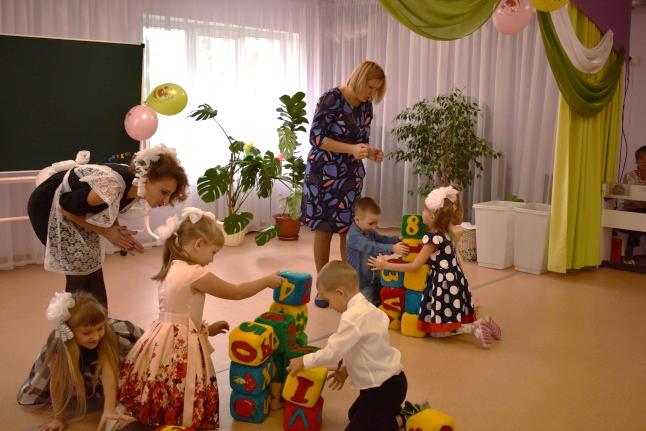 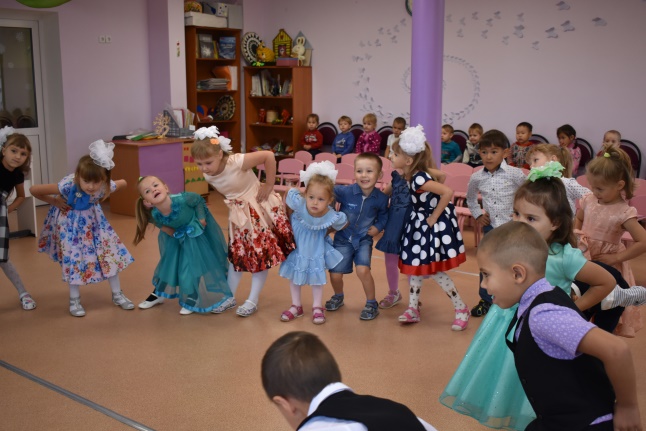 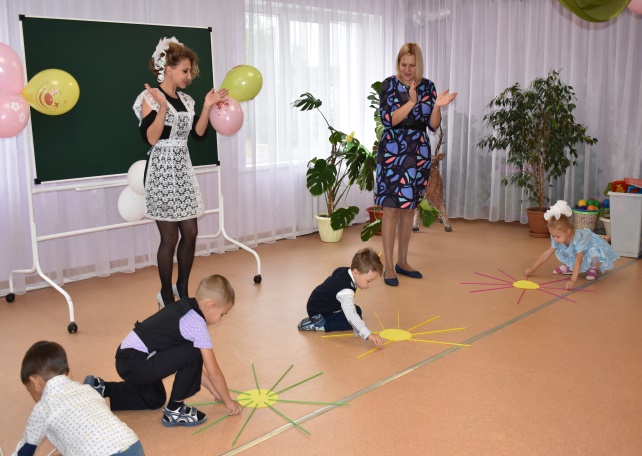 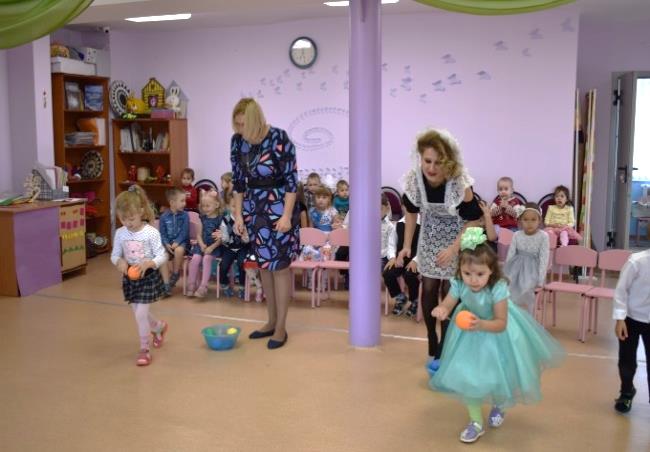 